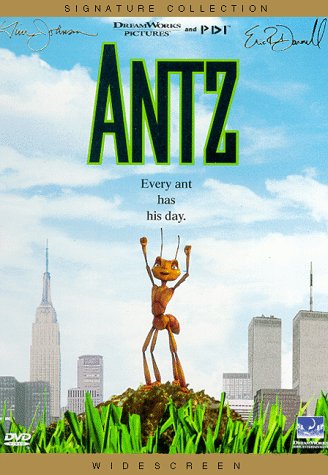 Sinopsis:Z-4196 es tan sólo una hormiga obrera macho, una más entre sus millones de hermanas. Después de bailar con la princesa Bala, se enamora de ella, pero se trata de un amor imposible. Convence, sin embargo, a un amigo para que le ceda su puesto en un desfile militar para poder estar cerca de la princesa. La excavación de un nuevo túnel es supervisada por el general Mandible, una hormiga ambiciosa que convence a la reina de la necesidad de enviar al batallón del hormiguero a la guerra contra las termitas. Y en ese batallón se encuentra el asustadizo y cobarde Z...Ficha TécnicaTítulo: ANTZ.
Dirección: Eric Darnell, Tim Johnson.
Guión: Todd Alcott, Chris Weitz, Paul Weitz.
Producción: Todd Alcott, Chris Weitz, Paul Weitz.
Productora: Dreamworks Pictures.
Duración: 84 minutos.
Fotografía: Animation.
Música: Harry Gregson-Williams, John Powell.VALORES:AMISTAD: Es una relación afectiva entre dos o más personas. La amistad es una de las relaciones interpersonales más comunes que la mayoría de las personas tiene en la vida. La amistad se da en distintas etapas de la vida y en diferentes grados de importancia y trascendencia. La amistad nace cuando las personas encuentran inquietudes comunes. Hay amistades que nacen a los pocos minutos de relacionarse y otras que tardan años en hacerlo. La verdadera amistad dura toda la vida.
SOLIDARIDAD: La solidaridad es una de las bases de la naturaleza social del ser humano, pues hace referencia a los lazos sociales que unen a los miembros de una sociedad entre sí. En este sentido, la solidaridad se define como la colaboración mutua entre las personas, y se refiere al sentimiento de unidad basado en metas o intereses comunes.ÁREAS CURRICULARES: Conocimiento del Medio, E. Artística, Lengua Castellana y Literatura, Educación para la ciudadanía.
CONTRAVALORES: Egoísmo, la presión, la manipulación.OBJETIVOS:Conocer y apreciar los valores y las normas de convivencia, aprender a obrar de acuerdo a ellas, prepararse para el ejercicio activo de la ciudadanía y respetar los derechos humanos  así como el pluralismo de la sociedad democrática.Desarrollar hábitos de trabajo individual y de equipo, de esfuerzo y responsabilidad en el estudio así como en actitudes de confianza en sí mismo, sentido crítico, iniciativa personal, curiosidad, interés y creatividad en el aprendizaje.
CONTENIDOS:Valores y contravalores.Referentes de las ciencias de la naturaleza: Insectos, sus características, forma de vida, influencia en la naturaleza, etc.La sociedad y los individuos, contextualizada a la organización social de las hormigas.
METODOLOGÍA:Actividades previas al visionado de a la película.
Pequeño test de exploración a cerca del tema (escrito u oral)Todos habéis visto alguna vez a unos insectos llamados hormigas ¿verdad?¿Dónde viven? ¿Están solas o viven acompañadas?¿Por qué viven en grupo?¿De qué se alimentan?¿Conocéis algún cuento o fábula sobre las hormigas?¿Qué te parece cuando se trabaja en equipo como hacen las hormigas?2- Visionado de la película. 3.- Actividades posteriores: Completar la siguiente ficha:ANTZ¿En qué lugar se desarrolla la película? ___________________________________________________________________________________________________________¿Cuáles son los principales personajes de la película?-----------------------------------------------------------------------------------------------------------------------------------------------------------------------------------------------------------------------------------------------------------------------------------------------------------------------------------------------------------------Señala el personaje que es un inconformista y di otro que es un mandón.--------------------------------------------------------------------------------------------------------------------------------------------------------------------------------------------------------------------------------¿Cómo es la vida de una hormiga obrera?-------------------------------------------------------------------------------------------------------------------------------------------------------------------------------------------------------------------------------------------------------------------------------------------------------------------------------------------------------------------------------------¿Está contento Z con la vida que lleva?-------------------------------------------------------------------------------------------------------------------------------------------------------------------¿Qué es la colonia?------------------------------------------------------------------------------------------------------------------------------------------------------------------------------------------------------------------------------------------------------------------------------------------------------¿Va a algún sitio Z? ¿A cuál?----------------------------------------------------------------------------------------------------------------------------------------------------------------------------------------------------------------------------------------------------------------------------------------------------------------------------------------------------------------------------------------------------¿Cómo conoce a la Princesa Bala?---------------------------------------------------------------------------------------------------------------------------------------------------------------------------------------------------------------------------------------------------------------------------------------------------------------------------------------------------------------------------------------------¿Cuando llega como un héroe Z, hay un general que no le gusta nada ¿Quién es?-------------------------------------------------------------------------------------------------------------------------------------------------------------------------------------------------------------------------¿Por qué el general Mandible quiere hacer un megatunel ¿Eso está bien?-----------------------------------------------------------------------------------------------------------------------------------------------------------------------------------------------------------------------------------------------------------------------------------------------------------------------------------------------¿Por qué te ha gustado la película?-------------------------------------------------------------------------------------------------------------------------------------------------------------------------------------------------------------------------------------------------------------------------------------------------------------------------------------------------------------------------------------------------------------------------------------------------------------------------------------------------------Qué consejo se puede sacar de esta película? ¿Has vivido alguna situación parecida?-------------------------------------------------------------------------------------------------------------------------------------------------------------------------------------------------------------------------------------------------------------------------------------------------------------------------------------------------------------------------------------------------------------------------------------------------------------------------------------------------------------------------------------------------------------------------------------------------------------------------------------------------------¿Qué cosas buenas tienen los personajes de la película? ¿Te parece que las personas también las tienen?--------------------------------------------------------------------------------------------------------------------------------------------------------------------------------------------------------------------------------------------------------------------------------------------------------------------------------------------------------------------------------------------------------------------------------------------------------------------------------------------------------------------------¿Qué actitudes negativas se ven en algunos de los personajes? ¿Crees que son iguales que las que muestran algunas personas?----------------------------------------------------------------------------------------------------------------------------------------------------------------------------------------------------------------------------------------------------------------------------- ----------------------------------------------------------------------------------------------------------Indica los sonidos que aparecen en la película ¿La música te ha ayudado a entenderla ¿Por qué?-------------------------------------------------------------------------------------------------------------------------------------------------------------------------------------------------------------------------------------------------------------------------------------------------------------------------------------------------------------------------------------------------------------------------------------------------------------------------------------------------------------------------¿Cómo te has sentido al ver la película?¿Crees que debemos pensar por nosotros mismos?.--------------------------------------------------------------------------------------------------------------------------------------------------------------------------------------------------------------------------------------------------------------------------------------------------------------------------------------------------------------------------------------------------------------------------------------------------------------------------------------------------------------------------------------Da un ejemplo de tu vida en que hayas ofrecido amistad.--------------------------------------------------------------------------------------------------------------------------------------------------------------------------------------------------------------------------------------------------------------------------------------------------------------------------------------------------------------------------------------------------------------------------------------------------------------------------------------------------------------------------------------------------------------------------------------------------------------------------------------------------------------------------------------------------------------------------------------------------------------------------------------------------------¿Has tenido ocasión en tu vida en la escuela para mostrarte solidario?-----------------------------------------------------------------------------------------------------------------------------------------------------------------------------------------------------------------------------------------------------------------------------------------------------------------------------------------------------------------------------------------------------------------------------------------------------------------------------------------------------------------------------------------------------------------------------------------------------------------------------------------------------------------------------4. Auto-evaluación de la experiencia:Se evaluarán los siguientes aspectos:GENERALESUtilidad de la experiencia como recurso educativo. Potencial de la película trabajada para educar en valores ¿Se trabajaron con la película los valores y actitudes propuestos de partida? ¿Se comprendieron y utilizaron los conceptos del Lenguaje Audiovisual? Contribución para crear conciencia crítica en los alumnos. Capacidad de la práctica para ocupar el ocio y tiempo libre de un modo productivo.FICHA DIDÁCTICA: Efectividad de la misma, valoración y ajustes.Coherencia de la ficha didáctica en el tratamiento de la película y los valores. Profundidad en el abordaje de los conceptos, valores y actividades. Adecuación del tiempo (clases) necesario para realizar la práctica.  ALUMNADO: Mediante observación y recogida de datos.Participación en las actividades previas: aburrimiento, tedio, ausencia, indiferencia,... Motivación e interés por el visionado del filme. Atención durante el visionado. Implicación en los debates. Dinamismo en los debates. Variedad en las líneas de discusión. Extrapolación a la realidad, casos reales, vivencias personales. Identificación personal de los alumnos con los valores y actitudes trabajados.PROFESORADO: Reflexionar y debatir sobre: Potencial didáctico de la experiencia respecto a las materias que imparte. Aporte al desarrollo de contenidos actitudinales. Aporte al desarrollo de valores. Influencia en su desarrollo como profesional. Valoración como alternativa didáctica para impartir su materia. Capacidad para desarrollar técnicas y estrategias de aprendizaje individual. Capacidad para desarrollar el trabajo en grupo, consenso y debate productivo. Capacidad para la mejora de las relaciones intra-grupo. Capacidad para la mejora de las relaciones inter-grupo.